Уважаемые студенты, обучающиеся по специальности 37.05.01 Клиническая психологияФорма обучения: очная, с использованием дистанционных технологийНа кафедре биологии Вы изучаете 4 дисциплины:Информация по дисциплине «Современные концепции естествознания»Уважаемые студенты!Дисциплина «Современные концепции естествознания» (СКЕ)  изучается на первом курсе во втором семестре. Общая трудоемкость дисциплины 2 зачетные единицы (72 часа). Промежуточная аттестация – зачет в конце второго семестра.Преподаватели:преподаватель ответственный за дисциплину «СКЕ»: доцент кафедры биологии, к.м.н. Елена Александровна Кануникова.Материалы, предлагаемые студентамЛекции-презентации по темам (PowerPoint).Дополнительный материал по темам.Тезаурус.Компьютерная база тестовых заданий для «пробного» и «зачетного» тестирований.Тетрадь для практической и самостоятельной работе (изучите содержание тетради БЕЗ ЗАПОЛНЕНИЯ! ПРИСЫЛАТЬ на КОНТРОЛЬ НЕ НАДО!)), по всей дисциплине.Индивидуальная контрольная работа – ДЛЯ ВЫПОЛНЕНИЯ.Компьютерная база тестовых заданий к зачету.Информационное письмоПамятка по БРС!!! Дисциплина «Современные концепции естествознания» является очень сложной и объемной, т.к. включает в себя вопросы философии, физики, химии, биологии, астрономии, геологии и т.д.Литературы по данной дисциплине с одной стороны достаточно много, с другой стороны трудно подобрать учебник, который включал бы все необходимые разделы.Этапы изучения дисциплиныИзучение данного информационного письма.Самостоятельная работа с курсом лекций и дополнительными материалами по каждой теме.После того как Вы познакомились с информацией данного письма и материалами для самостоятельного изучения дисциплины, Вы должны через личный кабинет написать, закрепленному преподавателю, о своей готовности к изучению дисциплины и выполнению контрольной работы.В ответ на Ваше письмо преподаватель высылает Вам НОМЕР Вашего варианта контрольной работы.Свой вариант контрольной работы Вы скачиваете из рабочей программы по данной дисциплине (пункт 4).Распечатываете свой вариант. «От руки» заполняете бланк титульного листа (он имеется в Вашей работе) и ставите свою подпись! (в соответствующей ячейке).Выполнение индивидуальной контрольной работы. Другие виды работ, прикрепленные в рабочей программе, Вам выполнять НЕ надо! Они для Вашей самоподготовки.Выполняете только свой вариант, который я Вам назначаю!Ответы на вопросы и проблемно-ситуационные задачи записываются «от руки» в таблицу с вопросами. Рисунки и схемы также выполняются «от руки», с использованием цветных карандашей!Контрольная работа включает в себя 9 тем, согласно календарно-тематического плана.!!! Ваши ответы должны быть лаконичными, строго на поставленный вопрос и содержать информацию (в первую очередь) из презентаций-лекций и дополнительного материала! Когда Вы ответили на все вопросы, Вы должны сделать «скан-копии» или фотографии всех страниц контрольной и объединить их в один файл в правильной последовательности! Формат документа: Word или pdf. Имя файла: номер группы_Фамилия_СКЕ (напр., 11-1 кпип_Иванов_СКЕ)Выполненную контрольную работу прикрепляете в информационной системе ОрГМУ в рабочей программе по дисциплине «Современные концепции естествознания» в пункте 4.В ходе проверки контрольной работы преподаватель оценивает каждую работу и отмечает полученные результаты в оценочном листе (от 0 до 5 баллов за каждую тему).На основании всех оценок рассчитывается средний балл успеваемости и переводится в рейтинг контрольной работы (Ркр). Его максимальное значение 60 баллов.За своевременное и качественное выполнение контрольной работы Вы можете получить до 10 дополнительных баллов.За своевременность:- За работу, присланную, в течение первой половины циклы, начисляется 5 баллов, если, при этом она получает «выполнение» с первого раза, то начисляется еще 3 балла- ---- Во второй половине цикла – 3 балла и если с первого раза, то еще – 2 балла.- за работу, присланную до начала зачета – 2 балла, и если с первого раза, то еще 1 балл.- Если работа отправляется на «доработку» во второй раз, то дополнительные баллы не начисляются.За «оригинальность»:Если в работе оригинальное выполнение, отличающее ее от других работ и в ответах использован материал, представленный в информационной системе ОрГМУ, Вам будет начислен еще 2 балла.Если работа сдана на проверку после даты зачета, дополнительные баллы не начисляются. Рейтинг текущий стандартизированный (Ртс) рассчитывается как суммы рейтинга за контрольную работу и дополнительный баллов (Ртс=Ркр+Рдб).Выполнение по дисциплине выставляется только в том случае,                  если рейтинг текущий стандартизированный (Ртс) 35 и более баллов.Студенты, получившие выполнение, допускаются к зачетному тестированию. Студенты, не получившие выполнения по дисциплине, НЕ ДОПУСКАЮТСЯ до зачетного тестирования!!!ПРОМЕЖУТОЧНАЯ АТТЕСТАЦИЯпо дисциплине «Современные концепции естествознания»проводится в форме недифференцированного ЗАЧЕКТАЗачетное тестирование проводится через личный кабинет в информационной системе. Для подготовки к зачетному тестированию предлагается база «пробное тестирование», 20 попыток (результаты пробного тестирования не учитываются при расчете дисциплинарного рейтинга! Это тестирование только для Вашей подготовки к зачетному тесту).Для прохождения зачеты Вы должны выполнить «зачетное тестирование». Зачетное тестирование проводится на зачетной неделе в соответствии с графиком деканата.Студент имеет ТРИ попытки для прохождения зачетного тестирования (при достижении проходного процента, оставшиеся попытки блокируются).Минимальный балл Рз, в соответствии с Положением (П 004.03-2020) – 15 баллов, что соответствует 71%. При значении менее 15 баллов дисциплина считается неосвоенной, Рд не рассчитывается, у студента формируется академическая задолженность.Таблица перевода % в Рз.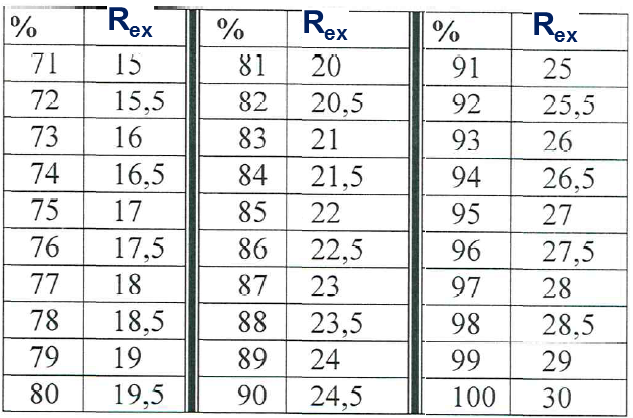 По окончании зачета и подсчета Рз, проводится расчет дисциплинарного рейтинга (Рд) по формуле указанной в пункте 2 данного документа и соответствующей формуле Положения П 004.03-2020.РАСЧЕТ ДИСЦИПЛИНАРНОГО РЕЙТИНГА (Рд)где, Ртс – текущий рейтинг стандартизированный. Максимально 70 баллов. Рассчитывается как сумма баллов Ркр и Рдб;Рз – зачетный рейтинг. Максимально 15 баллов.Дисциплина считается успешно пройденной обучающимся при условии получения ими зачетного рейтинга не менее 15 баллов и текущего стандартизированного рейтинга не менее 35 баллов.Полученный балл Рд округляется до целого значения в соответствии с математическими правилами и по таблице, регламентированной положением «О балльно-рейтинговой системе оценивания учебных достижений обучающихся» (версия 3, П 004.03-2020), переводится в оценку по дисциплине.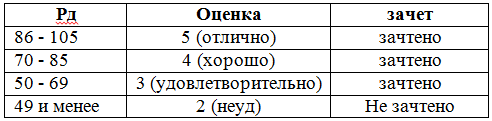 Результаты дисциплинарного рейтинга (Рд) и отметка о зачете заносятся в зачетную ведомость. В зачетную книжку студента выставляется отметка - зачтено в соответствии с рейтингом по дисциплине.Тематический план тем по дисциплине «Современные концепции естествознания» и материалы, закрепленные за темами.Если Вы ознакомлены с информационным письмом, напишите о Вашей готовности к началу изучения дисциплины в личном кабинете, и мы вышлем Вам индивидуальную контрольную работу. Лекции и дополнительные материалы размещены в открытом доступе для всех студентов.P.S.Контрольная работа присылается на проверку при выполнении всех тем в одном файле!!!Работа для проверки прикрепляется в информационной системе в рабочей программе, там откуда Вы её скачивали (пункт 4).Вся переписка со студентами проводится исключительно через Ваш личный кабинет в информационной системе!!!№Название дисциплиныСеместрПреподаватели, закрепленные за группами1Антропология (зачет)1Кануникова Елена Александровна2Генетика человека (зачет)1Кануникова Елена Александровна3Современные концепции естествознания (зачет)2Кануникова Елена Александровна4Экология (зачет)2Кануникова Елена АлександровнаРд = (Ртс + Рз)№ТемаТема презентации (лекции) / название файлаДополнительный материал1Научный метод познания. Научные исследовательские программы и картины мираЛекция_Наука Лекция_Механическая картина мираЛекция_Электромагнитная картина мира Лекция_Квантово-полевая картина мира2Пространство, время, симметрия. Порядок и беспорядок в природе. СинергетикаЛекция_Пространство Лекция_Порядок_Синергетика3Современное естествознание в микро-, и макромира.Мегамир. Геологическая эволюцияЛекция_Микромир Лекция_КосмологияЛекция_Геологическая эволюция4Особенности биологического уровня организации материи. Эволюционное естествознание1_Клетка2_Происхождение жизни3_Эволюция5Генетика и эволюция. Принципы воспроизводства и наследования признаков1_КП_Ген2_КП_Ген3_КП_Ген_Реализация4_КП_Ген_Законы5_КП_Ген_Иммуногенетика6_КП_Ген_Изменчивость7_КП_Ген_МГК8_Примеры оформления и решения задач6Биосфера и человек1_Общая экология2_НоосфераЗачет (тестирование)Зачет (тестирование)Зачет (тестирование)Зачет (тестирование)